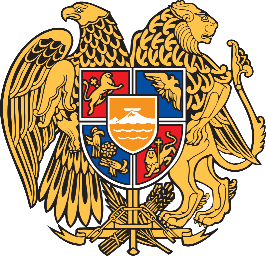 ԵՐԵՎԱՆԻ ԼԵՎՈՆ ՄԻՐԻՋԱՆՅԱՆԻ ԱՆՎԱՆ Հ. 155 ՀԻՄՆԱԿԱՆ ԴՊՐՈՑՀԵՐԹԱԿԱՆ ԱՏԵՍՏԱՎՈՐՄԱՆ ԵՆԹԱԿԱ ՈՒՍՈՒՑԻՉՆԵՐԻ ՎԵՐԱՊԱՏՐԱՍՏՄԱՆ ԴԱՍԸՆԹԱՑ 2023  ՀԵՏԱԶՈՏԱԿԱՆ  ԱՇԽԱՏԱՆՔԹԵՄԱ	Միջառարկայական կապեր և ընդհանրական հասկացություններ, դրանց կիրառությունը   «Մայրենի», «Հայոց լեզու», «Գրականություն»  առարկաների դասերին, համակցված դասերի կազմակերպումըԱՌԱՐԿԱ					«Մայրենի», «Հայոց լեզու», «Գրականություն»ՀԵՂԻՆԱԿ					 Արուսյակ ԲաղդասարյանՄԱՐԶ						 ք. ԵրևանՈՒՍՈՒՄՆԱԿԱՆ ՀԱՍՏԱՏՈՒԹՅՈՒՆ            Ալ. Շիրվանզադեի անվան հ. 21 հիմնական դպրոցԲՈՎԱՆԴԱԿՈՒԹՅՈՒՆՆԵՐԱԾՈՒԹՅՈՒՆ«Առարկաների միջև եղած կապը երեխաներին սովորեցնում է բացահայտել, ուսումնասիրել աշխարհը և նրա բազմազան երևույթները և, որ ամենակարևորն է, կապ ստեղծել այդ ամենի միջև»։        Յ.Ա.Կոմենսկի «Մեծ դիդակտիկա»Գիտամանկավարժության հիմնադիր Կոմենսկին կարևորում է ինտեգրված դասերի հիմքում ընկած միջառարկայական կապը։ Այսինքն, երբ ուսուցումը կատարվում է կապերի միջոցով, ավելի տեսանելի և ընկալելի են դառնում պատճառները, հասկանալի՝ հետևանքները։Հանրակրթական պետական նոր չափորոշիչները ընձեռում են լայն հնարավորություն՝ hամակցված ուսուցման շնորհիվ հասնելու վերջնարդյունքի՝ երևույթի ընկալում, գիտակցում, յուրացում,  կիրառում և արժևորում, այսինքն՝ կարողունակությունների զարգացում։Ինտեգրումը լատիներեն բառ է, որի հայերեն տարբերակն է համակցում, որ նշանակում է վերականգնում, համալրում, մասերի միավորում մեկ ամբողջի մեջ։ Այն մեկ առարկայից գիտելիք է հաղորդում՝ հիմնվելով և փոխկապակցվելով այլ առարկայի կամ առարկաների հետ։Գիտելիքների հաղորդումը խթանում է աշակերտի ճանաչողական գործունեությունը, քննական-վերլուծական մտածողությունը, ստեղծագործական միտքը, և վերջնարդյունքում սովորողը կկարողանա համադրել-համեմատել և համակողմանի մոտեցմամբ լուծումներ գտնել։ Հայոց լեզվի և գրականության դասերը նպաստում են աշակերտների մոտ լեզվական, մշակութային, ինքնաճանաչողական կարողունակությունների ձևավորմանը՝ հաճախ փոխկապակցվելով ուսուցանվող մյուս առարկաների հետ: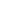 ԳԼՈՒԽ I. ՀԱՄԱԿՑՎԱԾ (ԻՆՏԵԳՐՎԱԾ)  ՈՒՍՈՒՑՄԱՆՆՊԱՏԱԿՆԵՐԸ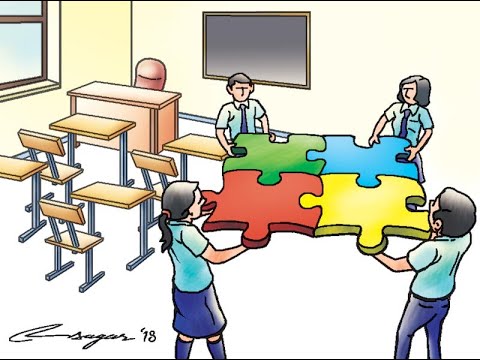  Համակցված ուսուցման նպատակները՝Համակցված դասը դասի հատուկ տեսակ է, որն իր մեջ ներառում է մեկ հատուկ հասկացության ուսուցման ժամանակ մի քանի առարկաների միաժամանակյա ուսուցում։ Այն պահանջում է յուրօրինակ նախապատրաստություն, տարբեր առարկաների մասնագետների ուժերի համատեղում, բազմազանություն: Համակցված դասերը հետաքրքիր են, բովանդակալից և բազմակողմանի գիտելիքներ են տալիս սովորողին՝ ապահովելով արդյունավետ վերջնարդյունք։ Այս առումով կարևորվում են ուսուցման՝ԲովանդակությունըՀամագործակցային հմտությունների առկայությունըԿազմակերպելու, հետազոտական հմտություններ դրսևորելու կարողությունը,Ստեղծագործական մտածողությունը և բացահայտումներ կատարելուկարողությունը (պատրաստակամությունը)։Համակցված դասերը բացահայտումների, ինքնարտահայտման և ինքնադրսևորման են մղում նաև ուսուցչին, որն էլ նպաստում է աշակերտի կատարողունակությունների լիարժեք դրսևորմանը։ՈՒսումնական ծրագրի համակցման գործընթացին բնորոշ է չորս հիմնական գիծ.Աշակերտը և ուսուցիչը համատեղ պլանավորում են ուսումնական ծրագիրը և դրա իրագործման կարգը։ՈՒսումնառության հիմքը թեմաներն են։ՈՒսումնառությունն ընթանում է ժողովրդավարական սկզբունքով։ՈՒսումնական ծրագիրը այլևս կազմված չէ առանձին առարկաներից։Հայոց լեզվի և գրականության դասերի ընթացքում որպես միավորիչ առարկա առաջատարը միշտ մնում են հայոց լեզուն և գրականությունը` իրենց ուսուցման մեթոդներով և բովանդակությամբ: Չնայած իրենց արդյունավետությանը՝ այսպիսի դասեր ոչ հաճախ են կազմակերպվում՝ ելնելով աշխատանքի ծավալից, բազմատարրությունից, նյութատեխնիկական հնարավորության սղությունից, այլ պատճառներից: Մինչդեռ հենց այս տիպի դասերն են ընդլայնում աշակերտի մտահորիզոնը, ոգեշնչում համեմատության մեջ աշխարհը ճանաչելու և նոր բացահայտումների գնալու մղումով: Նմանատիպ դասերին կարող են հաջորդել հետաքրքիր և ինքնատիպ նախագծեր: ԳԼՈԻԽ II. Ի՞ՆՉ Է ՏԱԼԻՍ ՄԻՋԱՌԱՐԿԱՅԱԿԱՆ ԿԱՊԵՐԻ ԿԻՐԱՌՈՒՄԸՆոր կրթակարգի հիմնական առանձնահատկություններից է յուրաքանչյուր աշակերտի եզակիության, ինքնատիպության և պահանջմունքների կարևորումը, ուստի այն պետք է լինի ինտեգրող և հետազոտության մղող։Այս առումով առանձնանում են հատկապես այն դասերը, որոնք ապահովում են միջառարկայական կապերի առկայություն։ Այս կապերի կիրառումը՝Զարագացնում է աշակերտների գիտելիքները, հմտությունները և վերաբերմունքը ուսումնասիրվող նյութի հանդեպԿապ է ստեղծում ուսումնական առարկաների միջևԲացահայտում է աշակերտների և ուսուցչի նախաձեռնողականությունըապահովում է աշակերտի քննադատական և ստեղծագործական մտածողության զարգացումըԲացի դասագրքերից կիրառվում են նաև այլ աղբյուրներ (ՏՀՏ) Ապահովում է գնահատում և ինքնագնահատումԿապ է հաստատում տարբեր հասկացությունների միջևԳԼՈՒԽ III. Ընդհանրական և խաչվող հասկացություններԺամանակակից դպրոցի ուսուցիչն առնչվում է հետևյալ խնդիրներին՝ ի՞նչ սովորեցնել, ինչպե՞ս սովորեցնել, ինչու՞ սովորեցնել։ Այս առումով առավել կարևորվում են դասավանդման այլազան մեթոդներն ու հնարները, որոնցից են խաչվող կամ ընդհանրական հասկացությունները։Առանձնացվում են 8 հասկացություններ.ՕրինաչափությունՊատճառ և հետևանքԿառուցվածք և գործառույթԿայունություն և փոփոխությունԱնհատներ և հարաբերություններԺամանակ և տարածությունԱնհատական և մշակութային արժեհամակարգՓոփախություն և զարգացումԱյս հասկացությունները հնարավորություն են տալիս՝Նույն երևույթը հետազոտել տարբեր տեսանկյուններիցԸմբռնել աշխարհի միասնականությունը և ամբողջականությունըԶարգացնել վերլուծական միտքը և քննադատական մտածողությունըԻրականացնել տարբեր նախագծերՆպաստել վերջնարդյունքի ապահովմանըՍրանք առանցքային գաղափարներ են, որոնք ընդհանրական են տարբեր գիտությունների համար և օգնում են սովորողներին՝ միավորվելու տարբեր առարկաներից ձեռք բերած գիտելիքները։Անհնար է պլանավորել համակցված դաս՝ առանց կիրառելու այս հասկացությունները։ԳԼՈՒԽ IV. Համակցված դասի պլանավորումըՄիջառարկայական կապ կարելի է ապահովել և՜ ողջ դասի ընթացքում՝ համագործակցելով հարակից առարկայի (առարկաների) ուսուցչի  (ուսուցիչների) հետ, և՜ դասի որևէ փուլում՝ նախապես ուսումնասիրելով հարակից նյութը:Դասը վարում է ուսուցիչը, իսկ համատեղվող առարկայի ուսուցիչը կա՜մ կարող է մասնակից լինել որևէ փուլում (դա, անշուշտ, հետաքրքրություն և աշխուժություն կհաղորդի դասին), կա՜մ կարող է մասնակցել որպես հյուր: Նման դասերի ժամանակ առավել ակտիվ են աշակերտները՝ որպես անմիջական մասնակից, կատարող և ստեղծագործող: Այս դեպքում սովորելը դառնում է միջոց և ոչ նպատակ:ԳԼՈՒԽ V. ՄԻՋԱՌԱՐԿԱՅԱԿԱՆ ԿԱՊԵՐԻ ԱՊԱՀՈՎՈՒՄԸ ՄԱՅՐԵՆԻԻ, ՀԱՅՈՑ ԼԵԶՎԻ, ԳՐԱԿԱՆՈՒԹՅԱՆ ԵՎ ԱՅԼ ԱՌԱՐԿԱՆԵՐԻ ԴԱՍԵՐԻՆԺամանակակից  դեռահասին հազիվ թե հնարավոր է ինչ-որ բանով զարմացնել, քանի որ իրեն հետաքրքրող ցանկացած նյութ հասանելի է համացանցում։ Սակայն ոչ բոլոր դեպքերում է ստացվում գտածը արդյունավետորեն համակարգել՝ ըստ պատճառահետևանքային կապերի, համադրել փաստերը և անել հետևություններ։ Նման իրավիճակների լավագույն լուծումը համակցված դասն է, որին ուսուցիչը պետք է պատրաստվի մեծագույն պատասխանատվությամբ, որպեսզի հասնի ակնկալվող վերջնարդյունքին։ԳԼՈՒԽ VI. ԱՌԱՋԱԴՐԱՆՔՆԵՐ ՀԱՄԱԿՑՎԱԾ ԴԱՍԻ ՀԱՄԱՐՔԻՄԻԿՈՍԻ ԼԵԶՈՒՆ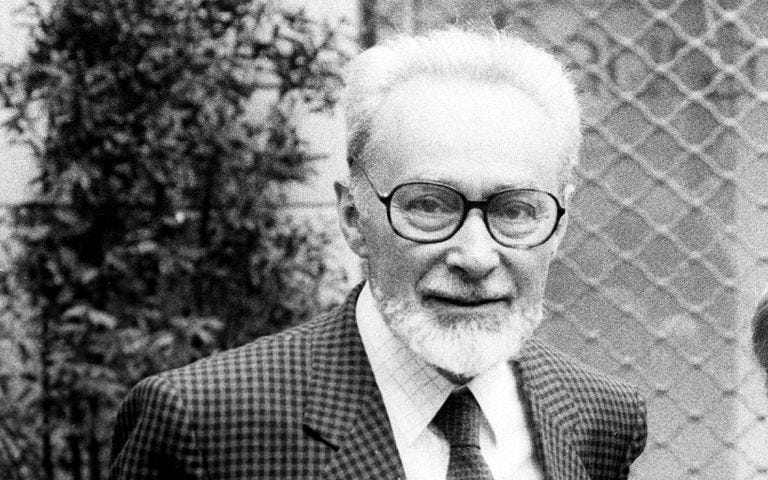 ՙ… Ինձ դուր է գալիս աշխարհին նայել ոչ սովորական տեսանկյունից, եթե կարելի է ասել, փոփոխելով գործիքները՝ ուսումնասիրել գիտատենիկական խնդիրները գրականագետի աչքերով, իսկ գրականությունը՝ գիտատեխնիկի աչքերով՚:Այս  խոսքերով Պրիմո Լևին նկարագրել է իր կյանքի հիմնական պարադոքսը: Նա ծնվել է Իտալիայում՝ Թուրինում, 1919թ. և ստացել է քիմիկոսի կրթություն: 1944թ. նա ձերբակալվել է որպես հակաֆաշիստական շարժման մասնակից և արտաքսվել է Օսվենցիմի համակենտրոնացման ճամբար (Լեհաստան): Համակենտրոնացման ճամբարում քիմիայից նրա գիտելիքները առանցքային դեր են խաղացել նրա մարմինը, ինչպես նաև հոգին պահպանելու համար, ինչպես նա նկարագրում է իր հուշերում (ՙԳոյատևում Օսվենցիմում՚, ՙԶարթոնք՚): Պատերազմի ավարտից հետո Լևին շարունակել է գրել մինչև իր մահը՝ 1987թ.:Քիմիկոսը և գրողըՙՔիմիկոսների լեզուն՚ էսսեում Լևին անդրադառնում է իրականությունը ներկայացնելու քիմիկոսների բազմաթիվ ձևերին: Նա հետևում է բենզոլի պատմության՝ հնագույն խեժից մինչև դրա կառուցվածքային բանաձևի հայտնաբերում: Այդ ճանապարհին Լևին ընթերցողին տեղեկացնում է, թե ինչպես են քիմիկոսներն օգտագործում և՜ բառերը, և՜ խորհրդանիշները բառերը նկարագրելու համար: Կյանքի տարրերը	Նա գրել է հուշեր՝ անվանելով այդ ստեղծագործությունը ՙՊարբերական աղյուսակ՚: Ստեղծագործության մաս կազմող յուրաքանչյուր էսսե կրում է քիմիական որոշակի տարրի անվանում: Որոշ տարրեր հիշենում են հեղինակին իր կենսագրության այս կամ այն իրադարձությունը, մյուսները՝ ստիպում են խորհել մարդկային էության և բնության մասին: ՙՋրածին՚ վերնագրի ներքո նրա ուսանողական տարիների հիշողություններն են: Լևին համեմատում է այս պայթուցիկի հատկությունները տարերքի և երիտասարդության հետ: ՙԱծխածին՚ վերնագիրը կրող իր վերջին էսսեում Լևին գտնում է մի տարր, որը միավորում է բոլոր կենդանի էակներին: Նա հետևում է ածխածնի ատոմի ճանապարհորդությանը, ժայռերի, տերևների, գինու, կաթի, արյան և, վերջապես, մկանների միջոցով, որտեղ ատոմը թույլ է տալիս հեղինակին ավարտել իր հեքիաթը:ԿԱՊԻ՜Ր ՔԻՄԻԱՅԻ ՀԵՏՄեկնաբանե՜լԲացատրել Լևիի հետևյալ միտքը. ՙՔիմիան առանձնացնելու, կշռելու և տարբերակելու արվեստն է. սրանք օգտակար վարժություններ են նաև այն մարդու համար, ով ձեռնամուխ է լինում իրադարձությունների նկարագրությանը կամ սեփական երևակայությանը մարմին տալուն՚:Եզրակացություն անե՜լԻնչու՞ է Լևին իր ստեղծագործությունն անվանել 	ՙՊարբերական աղյուսակ՚:Փորձի՜ր ինքդՆկարագրե՜լ որևէ իրական կամ մտացածին իրադարձություն, իրավիճակ կամ երևույթ և որպես վերնագիր ընտրել պարբերական աղյուսակի որևէ համապատասան տարր:Այս մեթոդի շնորհիվ սովորողների մոտ խթանվում է լեզվական գրագիտության, մաթեմատիկական և գիտատեխնիկական կարողունակությունները: ՙԳտի՜ր իմ շարունակությունը՚ Համակցված դաս ՙՀայոց լեզու՚ և ՙՀասարակագիտություն՚ առարկաներից:Յուրաքանչյուր աշակերտ իր աթոռի հետևում գտնում է ասույթի մի հատվածը և բարձրաձայնելով գտնում շարունակությունը մեկ ուրիշի աթոռի մոտ: Վերջում ուսուցիչը սահիկաշարով ներկայացնում է ամբողջական տարբերակը:Ամենից  առաջ  մի  կորցրու  ինքնահարգանքը:Ամոթալի  ոչ  մի  բան  մի՜  արա   ոչ  ուրիշների  ներկայությամբ,  ոչ  էլ  գաղտնի:Քո  առաջին  օրենքը  պետք  է  լինի  հարգանք  ինքդ  քո  նկատմամբ:Յուրաքանչյուր մարդ  արժե  ճիշտ  այնքան,  որքան  նա  ինքն  է  իրեն  գնահատում:Գնա՜  քո  ճանապարհով,  և  թող  մարդիկ  ասեն`  ինչ  ուզում  են:Կարևորն  այն  չէ,  թե  քեզ  ինչ  են  համարում,  այլ`  թե  ով  ես  դու  իրականում:Ավելի  հեշտ  է  գուշակել  թռչունների  ուղին  երկնքում,  քան  խորամանկ  պաշտոնյաների  թաքնված  արարքները:Երբ  վտանգվում  են  մեկ  մարդու  իրավունքները,  դրանով  նսեմացվում  են  բոլոր  մարդկանց  իրավունքները:Կարելի  է  արժանիքներ  ունենալ,  բայց  հասարակության  մեջ  չհասնել  բարձր  դիրքի,  սակայն  անհնար  է  դրան  հասնել՝  չունենալով  թեկուզ  որևէ  արժանիք: Օրենքն  իզուր  է  նրանց  համար,  ովքեր  այն  պաշտպանելու  ոչ  քաջություն  ունեն,  ոչ  էլ  միջոցներ:Օրենքները  պետք  է  արմատախիլ  անեն  արատները  և  արմատավորեն  առաքինություն:ՙԿամրջող քարտեզ՚ համանմանություններ (անալոգիա)Համակցված դաս ՙՀայոց լեզու՚, ՙԳրականություն,  ՙՊատմություն՚ ՙՀայոց եկեղեցու պատմություն՚, ՙՄաթեմատիկա՚, ՙՔիմիա՚ առարկաներից՝ նվիրված Մեսրոպ Մաշտոցին և հայոց գրերի գյուտին: Կատարվում է Մեսրոպ Մաշտոցի կերպարի վերլուծությունը պատմիչների, գրականագետների, լեզվաբանների և աստվածաբանների աշխատությունների հիման վրա:  ՙԿամրջող քարտեզ՚ համանմանություններ (անալոգիա)ՙԿամրջող քարտեզի՚ յուրաքանչյուր բաժնում լրացվում են համապատասան բնորոշումներ. ինչպես են բնութագրել հայերենի առաջին ուսուցչին պատմիչները, գրականագետները, լեզվաբաններն ու աստվածաբանները: Սովորողները պետք է տարբեր ոլորտներում Մաշտոցի գործունեությունը, նրա կերպարը և պատմական առաքելությունը ուսումնասիրած գործիչների աշխատություններից  վերհանեն  տարբերություններն և նմանությունները:  ԵԶՐԱԿԱՑՈՒԹՅՈՒՆՄիջառարկայական կապերով հագեցած դասերը արդյունքում ծառայում են նախանշված նպատակներին.Սովորողը ստանում է ամբողջական գիտելիքՁևավորվում է քննադատական մտածողությունՆպաստում է լեզվական գիտելիքների խորացմանըԴաստիարակվում է պատասխանատվություն, ազնվություն, հարգանքԽորացվում են գիտելիքները տարբեր առարկաներիցՍտացված գիտելիքները կիրառվում են գործնականումԱյսպիսով՝ միջառարկայական կապերի ապահովումը հայոց լեզվի և գրականության և այլ առարկաների ժամերին էապես նպաստում է սովորողների լեզվական և մշակութային կարողունակությունների զարգացմանը, այլ առարկաների նկատմամբ հետաքրքրության առաջացմանը, առարկաների միջև խաչվող ընդհանրություններ գտնելուն, անհատական դիրքորաշում և արժեհամակարգ ձևավորելուն:ՕԳՏԱԳՈՐԾՎԱԾ ԳՐԱԿԱՆՈՒԹՅԱՆ ՑԱՆԿՀանրակրթության պետական չափորոշիչՀամահայկական գիտաժողովի նյութերի ժողովածու (5-րդ կրթական գիտաժողով)ՙՄայրենի՚  դասագիրք, 5-րդ դասարանՙՄայրենի՚ դասագիրք, 6-րդ դասարան  ՙԳրականություն՚ դասագիրք, 9-րդ դասարանՄ. Խորենացի ՙՀայոց պատմություն՚Կորյուն ՙՎարք Մաշտոցի՚Ա. Խաչատրյան ՙՈՒսուցման արդյունավետ հնարներ՚, Երևան, 2020թ.Յու. Ամիրջանյան, Ա. Սահակյան. ՙՄանկավարժություն՚, Երևան 2005թ.Յու. Կոմենսկի ՙՄեծ դիդակտիկա՚ Դավթյան ՙԻնտեգրված ուսուցում՚ 2007թ.Ներածություն ……………………………………………………………………………3Գլուխ I. Համակցված (ինտեգրված)  ուսուցման նպատակները ………………..4Գլուխ II. Ինչ է տալիս միջառարկայական կապերի կիրառումը …...……………6Գլուխ III. Ընդհանրական և խաչվող հասկացություններ ………..………………..7Գլուխ IV.  Համակցված դասի պլանավորումը ………………………………….....8Գլուխ V. Միջառարկայական կապերի ապահովումը «Մայրենի», «Հայոց լեզու» և «Գրականություն» առարկաների դասերին……………………………….8Գլուխ VI. Առաջադրանքներ համակցված դասի համար …………………………9Եզրակացություն ………………………………………………………………………..14Օգտագործված գրականության ցանկ ………………………………………………15ԱԲԱմենից  առաջինքն  է  իրեն  գնահատում:Ամոթալի  ոչ  մի  բան  մի  արա   ոչ  ուրիշների  ներկայությամբ,  թող  մարդիկ  ասեն`  ինչ  ուզում  են:Յուրաքանչյուր մարդ  արժե  ճիշտ  այնքան,  որքան  նամի  կորցրու  ինքնահարգանքը:Գնա  քո  ճանապարհով,  ևհարգանք  ինքդ  քո  նկատմամբ:Կարևորն  այն  չէ,  թե  քեզդրանով  նսեմացվում  են  բոլոր  մարդկանց  իրավունքները:Ավելի  հեշտ  է  գուշակել  թռչունների  ուղին  երկնքում,ինչ  են  համարում,  այլ`  թե  ով  ես  դու  իրականում:Երբ  վտանգվում  են  մեկ  մարդու  իրավունքները,ովքեր  այն  պաշտպանելու  ոչ  քաջություն  ունեն,  ոչ  էլ  միջոցներ:Կարելի  է  արժանիքներ  ունենալ,  բայց  հասարակության  մեջ  չհասնել  բարձր  դիրքի,արմատավորեն  առաքինություն:Օրենքն  իզուր  է  նրանց  համար,սակայն  անհնար  է  դրան  հասնել,  չունենալով  թեկուզ  որևէ  արժանիք:Օրենքները  պետք  է  արմատախիլ  անեն  արատները  ևքան  խորամանկ  պաշտոնյաների  թաքնված  արարքները:Քո  առաջին  օրենքը  պետք  է  լինիոչ  էլ  գաղտնի: